           Praying the Promises of God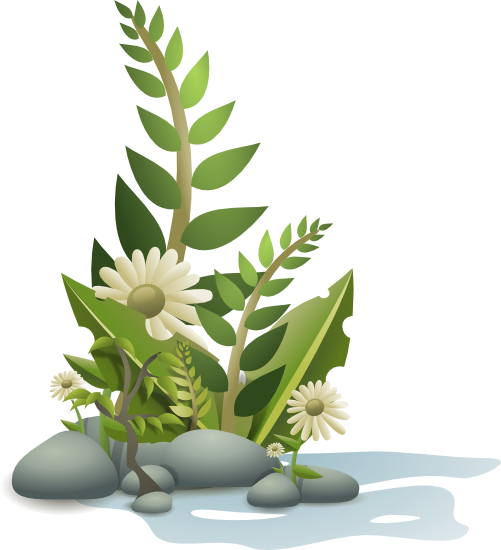 When we speak God’s word aloud in prayer, His truth bolsters our faith and buoys our hope. May these promises fuel your prayers!For no matter how many promises God has made, they are “Yes” in Christ. And so through him the “Amen” is spoken by us to the glory of God   -2 Corinthians 1:20If you abide in me, and my words abide in you, ask whatever you wish, and it will be done for you. -John 15:7If any of you lacks wisdom, let him ask God, who gives generously to all without reproach, and it will be given him. -James 1:5And I tell you, ask, and it will be given to you; seek, and you will find; knock, and it will be opened to you. -Luke 11:9Call to me and I will answer you, and will tell you great and hidden things that you have not known. -Jeremiah 33:3For with God, nothing is ever impossible and no word from God shall be without power or impossible of fulfillment. -Luke 1:37Commit your way to the Lord; trust also in Him and He will bring it to pass. -Psalm 27:5And call upon me in the day of trouble; I will deliver you, and you shall glorify me. -Psalm 50:15For God spoke and it was done; He commanded and it stood fast. -Psalm 33:9And blessed is she who believed that there would be a fulfillment of the things that were spoken to her from the Lord. -Luke 1:45aliciabruxvoort.net